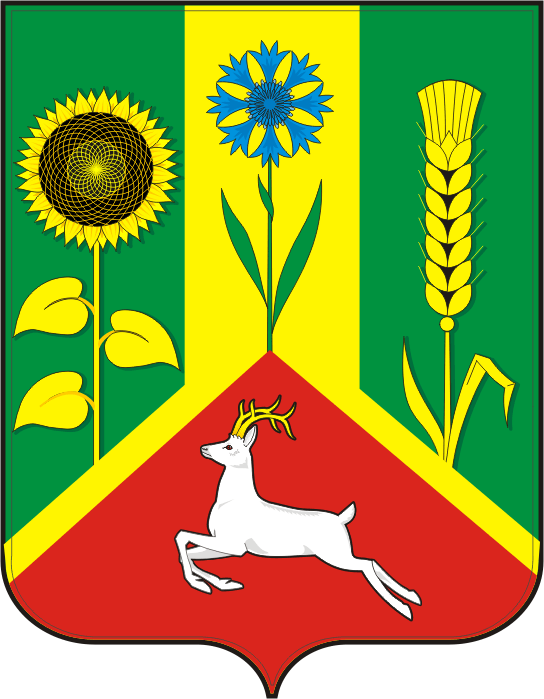 АДМИНИСТРАЦИЯ ВАСИЛЬЕВСКОГО СЕЛЬСОВЕТА САРАКТАШСКОГО РАЙОНА ОРЕНБУРГСКОЙ ОБЛАСТИП О С Т А Н О В Л Е Н И Е____________________________________________________________________25.03.2020                             с. Васильевка                                  № 20 –п	     Об утверждении Порядка исполнения бюджета Васильевского сельсовета Саракташского района Оренбургской области  по расходам и источникам финансирования дефицита бюджета Васильевского сельсовета Саракташского района Оренбургской области.      В соответствии с Бюджетным кодексом Российской Федерации, решением Совета депутатов Васильевского сельсовета Саракташского района от 28.03.2019  № 146  «Об утверждении Положения о бюджетном процессе  в  муниципальном образовании  Васильевский сельсовет Саракташского района Оренбургской области», № 174 от 24.12.2019 «О внесение изменений в Положение о бюджетом процессе в муниципальном образовании Васильевкий  сельсовет Саракташского района Оренбургской области» и во исполнение решения Совета депутатов Васильевского сельсовета Саракташсокго района № 172 от 24.12.2019  «О бюджете Васильевского сельсовета на 2020 и плановый период 2021 и 2022 годов»    1.  Утвердить Порядок исполнения бюджета Васильевского сельсовета Саракташского района Оренбургской области  по расходам и источникам финансирования дефицита бюджета Васильевского сельсовета Саракташского района Оренбургской области  согласно приложения.    2. Настоящее постановление вступает в силу с со дня подписания и распространяется на правоотношения, возникшие с 1 января 2020 года.    3. Контроль за исполнением настоящего постановления возложить на  специалиста 1 категории, бухгалтера администрации Махову Е.А.Глава сельсовета                                                                А.Н. Серединов Разослано: прокурору района, финансовый отдел администрации Саракташского района, официальный сайт, в дело.                                                     Приложение к постановлению администрации Васильевского сельсоветаСаракташсокго района от 25.03.2020 № 20-пПОРЯДОКисполнения бюджета Васильевского сельсовета порасходам  и источникам финансирования дефицита бюджетаВасильевского сельсовета	1. Настоящий Порядок разработан в соответствии с Бюджетным кодексом Российской Федерации в целях исполнения бюджета муниципального образования Васильевский сельсовет. Положения о бюджетном процессе в МО Васильевский сельсовет, утвержденного решением Совета депутатов Васильевский сельсовет Саракташского района  от 28.03.2019  № 146  «Об утверждении Положения о бюджетном процессе  в  муниципальном образовании  Васильевский сельсовет Саракташского района Оренбургской области», № 174 от 24.12.2019 «О внесение изменений в Положение о бюджетом процессе в муниципальном образовании Васильевкий  сельсовет Саракташского района Оренбургской области» и устанавливает порядок исполнения Васильевский сельсовет по расходам и источникам финансирования дефицита  бюджета Васильевского сельсовета (далее - Порядок). 	2. Исполнение бюджета  Васильевского сельсовета организуется администрацией Васильевского сельсовета (далее – администрацией) в соответствии со сводной бюджетной росписью Васильевского сельсовета и кассовым планом.	3. Учет операций по расходам бюджета Васильевского сельсовета и источникам финансирования дефицита бюджета Васильевского сельсовета (далее – расходы), осуществляемым администрацией, производится в соответствии с действующим бюджетным законодательством.	4. Исполнение бюджета Васильевского сельсовета по расходам предусматривает:          - принятие бюджетных обязательств;	- подтверждение денежных обязательств;	- санкционирование оплаты денежных обязательств;	- подтверждение исполнения денежных обязательств.	5. Принятие бюджетных обязательств, предусматривает заключение администрацией  муниципальных контрактов, иных договоров с физическими и юридическими лицами, индивидуальными предпринимателями или принятие бюджетных обязательств в соответствии с законом, иным правовым актом, соглашением. 	Администрацией при заключении муниципальных контрактов, иных договоров на поставку товаров (выполнение работ, оказание услуг) вправе предусматривать авансовые платежи в соответствии с решением Совета депутатов о бюджете муниципального образования на соответствующий финансовый год. 	Принятие бюджетных обязательств получателями средств  осуществляется в пределах бюджетных ассигнований, лимитов бюджетных обязательств.        Принятие бюджетных обязательств в части обеспечения выполнения функций по поставкам товаров, выполнению работ, оказанию услуг производится в соответствии с утвержденным порядком на размещение заказов и учета бюджетных обязательств, принимаемых в соответствии с муниципальными контрактами (договорами).	6. Подтверждение денежных обязательств заключается в подтверждении обязанности оплатить за счет средств бюджета Васильевского сельсовета денежные обязательства в соответствии с платежными и иными документами, необходимыми для санкционирования их оплаты.	Платежные и иные документы представляются администрацией  в территориальный орган Федерального казначейства по Саракташскому району по месту открытия им лицевого счета. 	7. Санкционирование оплаты денежных обязательств производится в форме совершения разрешительной надписи в порядке, установленном администрацией сельсовета.	8. Подтверждение исполнения денежных обязательств осуществляется на основании платежных документов, подтверждающих списание денежных средств с единого счета бюджета Васильевского сельсовета в пользу физических или юридических лиц, индивидуальных предпринимателей, бюджетов бюджетной системы Российской Федерации по исполнению денежных обязательств получателей средств.9. Оплата денежных обязательств производится в порядке поступления платежных и иных документов в пределах остатка средств на едином счете бюджета Васильевского сельсовета10. Платежные и иные документы для санкционирования оплаты денежных обязательств  представляются администрацией в территориальные органы Федерального казначейства по Саракташскому району за 3 рабочих дня до окончания финансового года. 	11. Бюджетные обязательства, санкционированные к оплате, подлежат к оплате до последнего рабочего дня текущего года включительно в пределах остатка средств на едином счете бюджета Васильевского сельсовета.	Операции по исполнению бюджета Васильевского сельсовета по расходам и источникам финансирования дефицита бюджета Васильевского сельсовета завершаются 31 декабря текущего  года.	Бюджетные ассигнования, лимиты бюджетных обязательств и предельные объемы финансирования года прекращают свое действие 31 декабря текущего года.